REFORMULATED Moon Lake MuskNOTES:  Fragrance Load is 10% Delete ‘Candle’ or ‘Melt’ as appropriateMoon Lake Musk Candle / Melt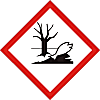 Toxic to aquatic life with long lasting effects.Avoid release to the environment.  Collect spillage.  Dispose of contents/container to approved disposal site in accordance with local regulations.Contains: Acetyl cedrene, Coumarin, Linalyl acetate. May produce an allergic reaction.Company Name, Company Address, Company Telephone Number